Publicado en  el 23/10/2015 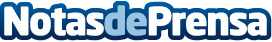 Santiago García y Javier Olivares ganan el Premio Nacional del Cómic 2015El galardón ha sido concedido por el Ministerio de Educación, Cultura y Deporte por su obra 'Las Meninas'	Santiago García, guionista y Javier Olivares, dibujante, han sido galardonados hoy con el Premio Nacional del Cómic, correspondiente a 2015, por su obra Las Meninas. El premio concedido por el Ministerio de Educación, Cultura y Deporte, está dotado con 20.000 euros y tiene como objeto distinguir la mejor obra de esta especialidad publicada en cualquiera de las lenguas del Estado durante el año 2014.Datos de contacto:Nota de prensa publicada en: https://www.notasdeprensa.es/santiago-garcia-y-javier-olivares-ganan-el_1 Categorias: Nacional Artes Visuales Cómics Premios http://www.notasdeprensa.es